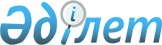 О внесении изменения в постановление Правительства Республики Казахстан от 31 октября 2011 года № 1238 "Об утверждении форм документов, предусмотренных Кодексом Республики Казахстан от 10 декабря 2008 года "О налогах и других обязательных платежах в бюджет" (Налоговый кодекс)"Постановление Правительства Республики Казахстан от 1 июля 2013 года № 659

      Правительство Республики Казахстан ПОСТАНОВЛЯЕТ:



      1. Внести в постановление Правительства Республики Казахстан от 31 октября 2011 года № 1238 «Об утверждении форм документов, предусмотренных Кодексом Республики Казахстан от 10 декабря 2008 года «О налогах и других обязательных платежах в бюджет» (Налоговый кодекс)» (САПП Республики Казахстан, 2011 г., № 59, ст. 839) следующее изменение:



      форму бланка строгой отчетности для приема уполномоченными государственными органами или консульскими учреждениями некоторых обязательных платежей в бюджет, уплата которых может осуществляться наличными деньгами, утвержденную указанным постановлением, изложить в новой редакции согласно приложению к настоящему постановлению.



      2. Настоящее постановление вводится в действие по истечении десяти календарных дней после дня его первого официального опубликования.      Премьер-Министр

      Республики Казахстан                       С. Ахметов

Приложение         

к постановлению Правительства

Республики Казахстан     

от 1 июля 2013 года № 659  Утверждена         

постановлением Правительства

Республики Казахстан    

от 31 октября 2011 года № 1238форма                           Бланк строгой отчетности

            для приема уполномоченными государственными органами или консульскими

                   учреждениями некоторых обязательных платежей в бюджет, уплата

                  которых может осуществляться наличными деньгами
					© 2012. РГП на ПХВ «Институт законодательства и правовой информации Республики Казахстан» Министерства юстиции Республики Казахстан
				Корешок квитанции                       Серия №Наименование (Ф.И.О.) плательщика ____________________________________________________ __________________________________________________________________________________ИИН (БИН) плательщика*

РНН плательщика*

(при наличии)

Назначение платежа:

___________________________________________________________________________________

___________________________________________________________________________________

 

 Корешок квитанции                       Серия №Наименование (Ф.И.О.) плательщика ____________________________________________________ __________________________________________________________________________________ИИН (БИН) плательщика*

РНН плательщика*

(при наличии)

Назначение платежа:

___________________________________________________________________________________

___________________________________________________________________________________

 

 Сумма платежа  ________________________________________________________________________

           (цифрами и прописью с указанием валюты платежа)

____________________________________________________________________________________

___________________________________________________________________________________

Наименование уполномоченного государственного органа или консульского

учреждения, выдавшего квитанцию:

___________________________________________________________________________________

___________________________________________________________________________________Дата выдачи: «____» _________________ 20 ___ г.Сумма платежа  ________________________________________________________________________

           (цифрами и прописью с указанием валюты платежа)

____________________________________________________________________________________

___________________________________________________________________________________

Наименование уполномоченного государственного органа или консульского

учреждения, выдавшего квитанцию:

___________________________________________________________________________________

___________________________________________________________________________________Дата выдачи: «____» _________________ 20 ___ г.М.П.Ф.И.О., подпись должностного лица, выдавшего квитанцию:____________________________________________________

____________________________________________________

Подпись плательщика _________________________________Примечание: 

* При уплате физическими лицами суммы платы наличными деньгами за использование

особо охраняемых природных территорий или за лесные пользования проставляется

идентификационный номер природоохранных организаций или государственных лесовладельцев. 

При уплате физическими лицами суммы платы наличными деньгами за использование

особо охраняемых природных территорий в строке «Назначение платежа» для

въезжающих на особо охраняемую природную территорию на транспортном средстве

указываются количество физических лиц, марка и номер транспортного средстваКорешок квитанции                  Серия №Наименование (Ф.И.О.) плательщика ____________________________________________________ __________________________________________________________________________________ИИН (БИН) плательщика*

РНН плательщика*

(при наличии)

Назначение платежа:

___________________________________________________________________________________

___________________________________________________________________________________

 

 Корешок квитанции                  Серия №Наименование (Ф.И.О.) плательщика ____________________________________________________ __________________________________________________________________________________ИИН (БИН) плательщика*

РНН плательщика*

(при наличии)

Назначение платежа:

___________________________________________________________________________________

___________________________________________________________________________________

 

 Сумма платежа  ________________________________________________________________________

           (цифрами и прописью с указанием валюты платежа)

____________________________________________________________________________________

___________________________________________________________________________________

Наименование уполномоченного государственного органа или консульского

учреждения, выдавшего квитанцию:

___________________________________________________________________________________

___________________________________________________________________________________Дата выдачи: «____» _________________ 20 ___ г.Сумма платежа  ________________________________________________________________________

           (цифрами и прописью с указанием валюты платежа)

____________________________________________________________________________________

___________________________________________________________________________________

Наименование уполномоченного государственного органа или консульского

учреждения, выдавшего квитанцию:

___________________________________________________________________________________

___________________________________________________________________________________Дата выдачи: «____» _________________ 20 ___ г.М.П.Ф.И.О., подпись должностного лица, выдавшего квитанцию:____________________________________________________

____________________________________________________

Подпись плательщика _________________________________Примечание: 

* При уплате физическими лицами суммы платы наличными деньгами за использование

особо охраняемых природных территорий или за лесные пользования проставляется

идентификационный номер природоохранных организаций или государственных лесовладельцев. 

При уплате физическими лицами суммы платы наличными деньгами за использование

особо охраняемых природных территорий в строке «Назначение платежа» для

въезжающих на особо охраняемую природную территорию на транспортном средстве

указываются количество физических лиц, марка и номер транспортного средства